Menu de pâques  31 mars 2024Feuilleté de st jacques aux agrumes et ses légumes croquantsOu-Foie gras de canard maison ,chutney de figues et  sa brioche maison &&&Trou lorrain &&&-Souris d’agneau braisé aux épices et thymEcrasé de vitelotte   et légumes fraisOu-Filet de truite saumonée aux amandes Légumes frais, riz 3 couleurs&&&&Big choux praliné et son craquelin (maison)49.00€…………….……………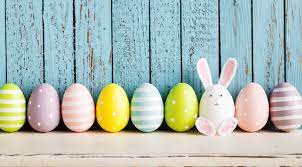 Menu enfant : Nuggets frites légumes +duo de glace+ 1 soda 12.00€Restaurant de la canner sera fermé dimanche soir de paques et  lundi 01/04 toute la journée.L’emporté de la canner sera ouvert tous les dimanches soirs à compter du 31 mars et jusque fin septembre.